Kailajos rugājos vēji kad pūtīs,                                            ALŪKSNES PIRMSSKOLAS IZGLĪTĪBAS IESTĀDE „SPRĪDĪTIS”Dzērves un gulbji kad atvadas sūtīs, -                                                       PASĀKUMU PLĀNS-OKTOBRIS 2018Visi tad pieminēs vasaras auglību,                                                                     Rudens devumu, vārpiņu svētību .                                                                             /Veļu mēnesis/     /H.Dorbe/                                                                     1.25.09.- 25.10 UNESCO “Pasaules lielākā mācību stunda” izglītības iestādēs, tēma- Līdzdalība.                                                    2.10.00 Seminārs izglītības iestāžu vadītājiem ABJC /M.Voska/                                                      3.13.00 Informatīvā sanāksme pedagogiem /M.Voska, A. Apine/17.15 Vecāku sapulce 7.gr. /S.Strakša, U.Liepiņa/                                                  4.                                                5.11.00 Izrāde “Burunduka TV šovs” Kultūras centrā /3.,4.,5.,10.,11.gr./                                      8.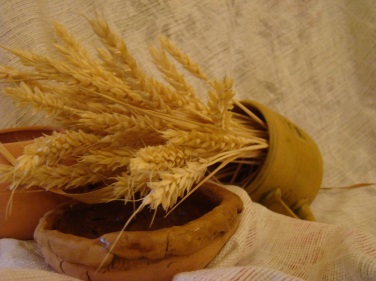                                                     9.  10.00-16.30 Mobilais veselības aprūpes centrs /S.Miezīte, D.Nāgele/                                                   10. STARPTAUTISKĀ PUTRAS DIENA Nodarbības, sadraudzība starp grupiņām /Grupu skolotājas/                                                11.Projekta “Tīri zobi” nodarbība ar zobu higiēnisti I.Stradiņu, 10.,11.,3.,5.grupas  /A.Apine/                                             12. ĀRA IZGLĪTĪBAS DIENAProjekta “Tīri zobi” nodarbība ar zobu higiēnisti I.Stradiņu, 6.,9.,4.grupas  /A.Apine/12.,13.10 Deju skolotāju kursi ABJC /S.Drunka/                                      15.15.10.-21.10 LABO DARBU NEDĒĻA LATVIJĀ/Grupu skolotājas, Iestādes padomes vecāki/                                                  16.PASAULES PĀRTIKAS DIENA                                                   17.9.15 Leļļu teātra 2 izrāde bērniem “Karlsons, kas dzīvo uz jumta” Iestādes zālē ./A.Apine/13.00 Informatīvā sanāksme pedagogiem /M.Voska, A. Apine/                                              18.13.30 Sanāksme skolotāju palīgiem, saimnieciskajiem darbiniekiem /M.Voska, K.Černomirdina, A.Apine/                                             19.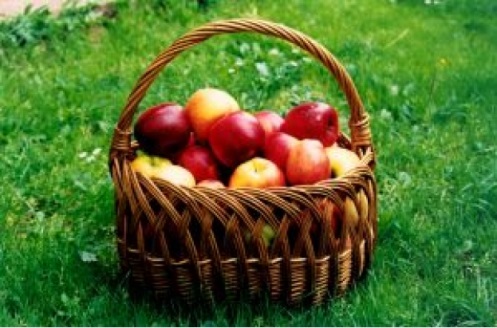                                       22.                                                  23.                                                   24. 13.00 Labā Prakse PII “Pienenīte” pie skolotājas  I.Krastas /V.Vērdiņa, L.Berkule,D.Nāgele, S.Vancāne/                                                25.Seminārs novadu kompetenču izglītības koordinatoriem Rīgā/A.Apine/                                                 26.                                     29.29.10.- 4.11.EKOSKOLU RĪCĪBAS DIENAS“NĒ PLASTMASAI!”                                                  30.10.00 Kursi AVĢ izglītības iestāžu vadības komandām /M.Voska, A.Apine/                                                   31.13.00 Metodiskā sanāksme pedagogiem /M.Voska, A. Apine/Drošības virziens - satiksmes drošība       Drošības virziens - satiksmes drošība       